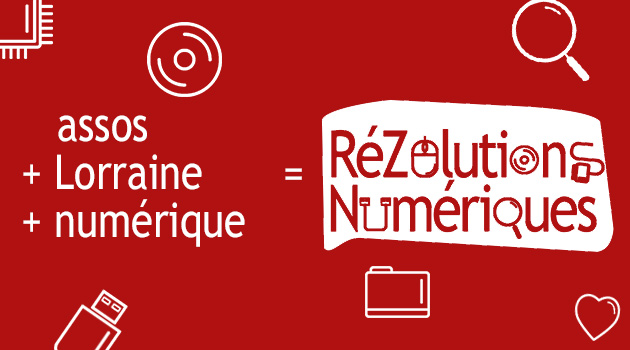 Barcamp ReZolutions Numériques / 24 mars à Nancy Atelier Communication externe/interne1er sujet de discussion : Comment envoyer massivement des emails en évitant les spams ?Utiliser le système de mailings list de Google : avantage de l’instantanéité, rapidité mais Google pose des problèmes d’éthique (protection des données)Utiliser l’outil libre Mailman : Avantage d’être un outil libre mais pose des problèmes d’accès et nécessite des connaissances en développementUtiliser l’hébergeur associatif “Où-va-t-on” :  une liste de mails préparée mais l’inconvénient de nombreuses étapes et outil beaucoup moins userfriendy que GoogleRise Up : outil pour envoyer des mailings lists à nos adhérentsDifférence entre liste de discussion et liste de diffusion (pas d’interaction)Des hébergeurs internet comme OVH proposent des systèmes de mailings lists→ Une solution en cas de problème récurent de spams sur une adresse email :contacter directement l’hébergeur (ex: problème de delivaribilité fréquent pour les adresses email laposte.net)Utiliser le logiciel thunderbird pour trier des emails2ème sujet de discussion : Outil de communication en ligneCommunet : outil alternatif Facebook : possibilité de mesurer les statistiques d’une publication, et d’avoir un indicateur relativement fiablePenser la communication comme un ensemble : hors ligne et en ligne doivent collaborer
Ex : une groupe de jeune en BAFA qui effectue un stage vont créer leur groupe BAFA Promo X → ce groupe en ligne permet de garder le lien avec ces jeunes qui ont effectué un stage au sein d’une strcutureIFTTT : applicationTwitter : inutile si les tweets ne sont pas fréquents et si les messages ne sont pas adressés aux bonnes personnes3ème sujet de discussion : Comment lancer son site internet ?Quel est l’objectif du site Utiliser wordpress Utiliser des logiciel de Mind mappingFerme de wiki permet de créer un espace de stockage de document utiles (Compte rendu de document, ect)Community managers solidaires : groupe facebook pour l’échange de bonnes pratiques sur internet